    HIỆU TRƯỞNG             													Nguyễn Thị ThứcUBND QUẬN LONG BIÊNTRƯỜNG TIỂU HỌC VIỆT HƯNG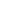 LỊCH CÔNG TÁC CHUNG CỦA TRƯỜNG(TUẦN 16 NĂM HỌC 2021-2022)TỪ NGÀY .... ĐẾN NGÀY ..../2021ThứBuổiNội dung công việc, thời gian, địa điểmBộ phận thực hiệnLãnh đạophụ tráchGV trực(Cả ngày)Các ND công việc bổ sungHai20S Chào cờ qua zoom các lớp, tuyên truyền kỷ niệm 77 năm ngày thành lập QĐNDVN Xây dựng phương án thi CK1.TPT, GVCNBGHĐ/c ThứcHai20CĐánh giá sự chuyên nghiệp của CBGVNV.Làm đề cuối kỳ 1môn Sử Địa lớp 4BGHĐ/c ThứcBa21SLàm đề cuối kỳ 1môn Sử Địa lớp 5BGHĐ/c Thức Ba21C Hoàn thiện đề Khoa, Sử&Địa K4,5 trên google formBGHĐ/c Thức Tư22SThi CK1 môn Khoa K4+5Nộp: Đánh giá sự chuyên nghiệp của CBGVNV về PGD.Làm đề cuối kỳ 1 môn Tiếng Việt GVCN K4+5ĐC TuyềnBGHĐ/c Thức Tư22CLàm đề cuối kỳ 1môn ToánBGHĐ/c Thức Năm23S8h CĐ Toán 3 - ĐC Ngọc Anh dạy, bài Tính giá trị biểu thức (tiếp theo)Làm đề cuối kỳ 1 môn Tiếng ViệtGV K3 + BGHBGHĐ/c Thức Năm23CĐánh giá GV,NV tháng 12KTKH bài dạy và video các môn chuyên T17BGHĐ/c Thức Sáu24SThi CK1 môn Sử Địa K4+5Làm đề cuối kỳ 1 môn Tiếng ViệtKTKH bài dạy và video các môn cơ bản T17GVCN K4+ 5BGHĐ/c Thức Sáu24CHoàn thiện hồ sơ công việc tuần 16.Lên lịch công tác tuần 17BGHĐ/c Thức Bảy24S-CĐ/c Thức  CN14S - CTập huấn kiến thức về 